Saksliste for 3. styremøte 2018 perioden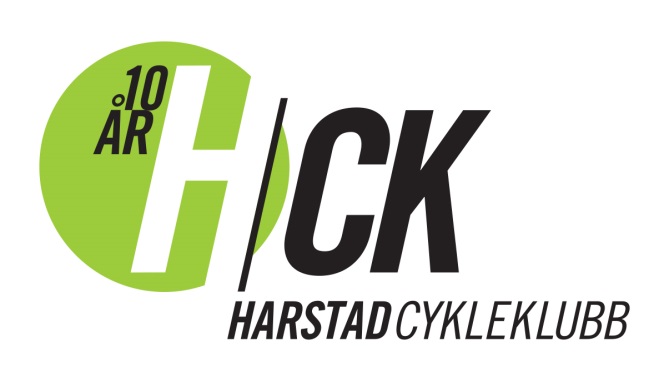 Dato: 		Tirsdag 8 mai 18	Kl.:		Kl. 20:00 – 21:00Sted:	ScandicTil diskusjon/orientering:Gjennomgang referat forrige møteReferent – Tas på møte (forslag på Bjørnar)Tid neste møter 18 juni 2000 -2130 
Rollefordelingen, Infoansvar ny fordelingLS Cup – Rittgjennomføring BeslutningLøypevaktkurs, Vårkick off, mulig? Info stand på høyskolen augustEventuelt
Gjennomgang av forslag til Bruksrettsavtale av Blåbærhaugen mellom HCK og HK.  Stian